   MIĘDZYSZKOLNY OŚRODEK SPORTOWY KRAKÓW-WSCHÓD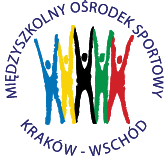 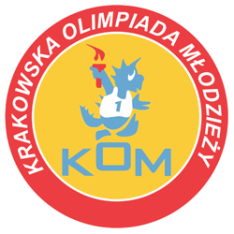 Adres: Centrum Rozwoju Com Com Zoneul. Ptaszyckiego 6 – P 09,  31 – 979 Krakówtel/fax: 12 685 58 25,   email:  biuro@kom.krakow.plwww.kom.krakow.plKraków, 13.03.2018r.SprawozdanieLicealiada dziewcząt w koszykówce 2017/18 Miejsce rozgrywek – hala COM COM ZONE ul. Ptaszyckiego 6, hala VII LOTermin: 29.01.2018 – 1.03.2018Ilość szkół: 9Ilość uczestników: 107Ilość meczów: 24/ 3 w-oTerminarzKlasyfikacja końcowa do współzawodnictwa:Data Godz.MeczwynikTabela:29.01.2018r.PoniedziałekGrupa AMiejsce rozgrywek: VII LO10.0010.3011.0011.3012.00VII LO – VIII LOII LO – X LOXV LO – VIII LOVII LO – X LOXV LO – II LO67:1633:618:2562:79:4829.01.2018r.PoniedziałekGrupa BMiejsce rozgrywek: Com Com Zone9.009.3010.0010.3011.0011.30XIII LO – XLII LOGortat– XII LOXIII LO – XII LOXLII  LO – GortatXIII LO – GortatXLII LO – XII LO28:239:2118:248:716:322:56Grupa B1m. Gortat       6    142:352m. XII LO         5    101:593m. XIII LO        4      52:584m. XLII LO        3      12:1556.02.2018r.WtorekGrupa AMiejsce rozgrywek: VII LO9.009.3010.0010.3011.00VII LO – XV LOVIII LO – X LOVII LO – II LOX LO – XV LOII LO – VIII LO20:0 w-o11:2143:1620:0 w-o26:6Grupa A1m. VII LO       8     192:392m.  II LO         7     123:643m. X LO          6       54:1064m. VIII LO      5        58:1325m. XV LO       2        27:1131.03.2018r.CzwartekFinałyMiejsce rozgrywek: Com Com Zone9.009.3010.0010.3011.0011.3012.0012.30VII LO – XLII LOII LO – XIII LOX LO – XII LOVIII LO – GortatVII LO – XII LOXIII LO – GortatXII LO – XIII LOVII LO – Gortat 20:0 w-o18:2010:3012:5430:2012:3416:1728:31Kolejność1m. Gortat2m. VII LO3m. XIII LO4m. XII LO5-7m: II LO, X LO, VIII LO8m. XLII LOMiejsceSzkołaPunkty do współzawodnictwa1Szkoła Mistrzostwa Sportowego LO M. Gortata122VII Liceum Ogólnokształcące103XIII Liceum Ogólnokształcące94XII Liceum Ogólnokształcące85-7VIII Liceum Ogólnokształcące65-7II Liceum Ogólnokształcące65-7X Liceum Ogólnokształcące68XLII Liceum Ogólnokształcące49XV Liceum Ogólnokształcące3